COMUNICATO STAMPA UTILITALIA SEFIT Attività di valorizzazione dei cimiteri italiani SETTIMANA PER LA SCOPERTA DEI CIMITERI EUROPEI WDEC  2023Cimiteri per la salute e il benessere “Arcobaleni” Roma, 22 maggio 2023Quest'anno la Settimana alla scoperta dei cimiteri europei dell’associazione ASCE di cui fanno parte i maggiori cimiteri monumentali italiani, si terrà dal 26 maggio al 4 giugno e celebrerà le proprietà che migliorano la vita delle città dei morti. I cimiteri partecipanti quest’anno hanno cercato di proporre attività che consentano alle persone di trovare nei cimiteri un momento magico, i colori della natura,  attività di apprendimento per scuole, famiglie condividendo tutto sui social. Il Tavolo Tecnico di Valorizzazione storico-artistica e turistica dei  cimiteri pubblici italiani di Utilitalia Sefit ha realizzato anche quest’anno un libretto in cui raggruppare le iniziative delle varie città coinvolte. Per quelle che non hanno specifici eventi nel periodo indicato è possibile connettersi alle loro pagine informative e verificare durante tutto l’anno le iniziative dell’arcobaleno delle attività culturali proposte per visitare e vivere i cimiteri in modo magico ed inclusivo. 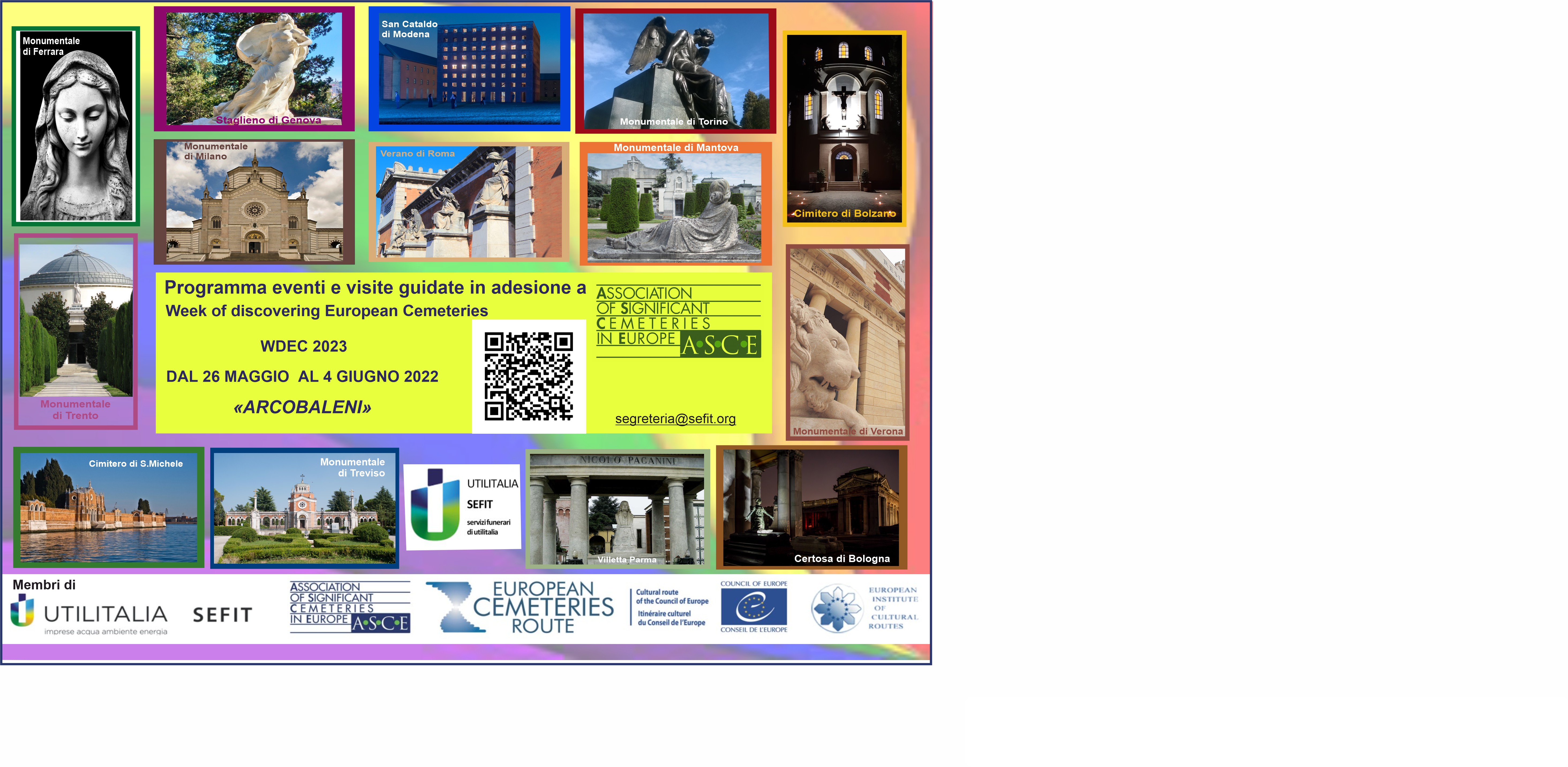 